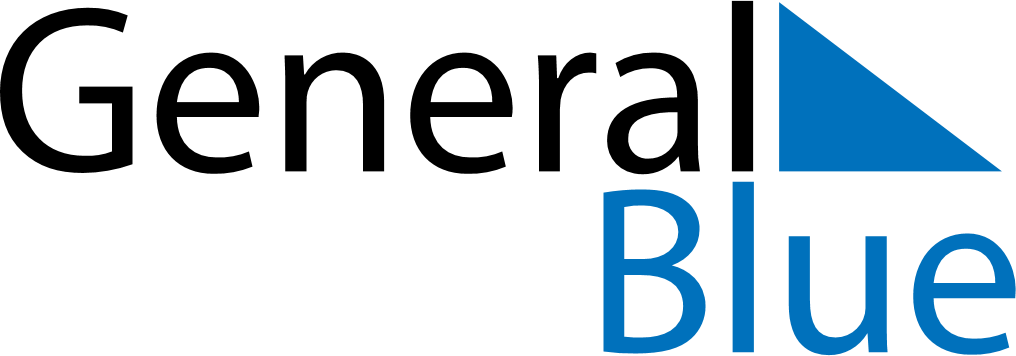 2027 – Q2Iceland  2027 – Q2Iceland  2027 – Q2Iceland  2027 – Q2Iceland  2027 – Q2Iceland  2027 – Q2Iceland  AprilSundayMondayTuesdayWednesdayThursdayFridaySaturdayApril123April45678910April11121314151617April18192021222324April252627282930AprilMaySundayMondayTuesdayWednesdayThursdayFridaySaturdayMay1May2345678May9101112131415May16171819202122May23242526272829May3031JuneSundayMondayTuesdayWednesdayThursdayFridaySaturdayJune12345June6789101112June13141516171819June20212223242526June27282930JuneApr 22: First Day of SummerMay 1: Labour DayMay 6: Ascension DayMay 9: Mother’s DayMay 16: PentecostMay 17: Whit MondayJun 6: The Seamen’s DayJun 17: Icelandic National Day